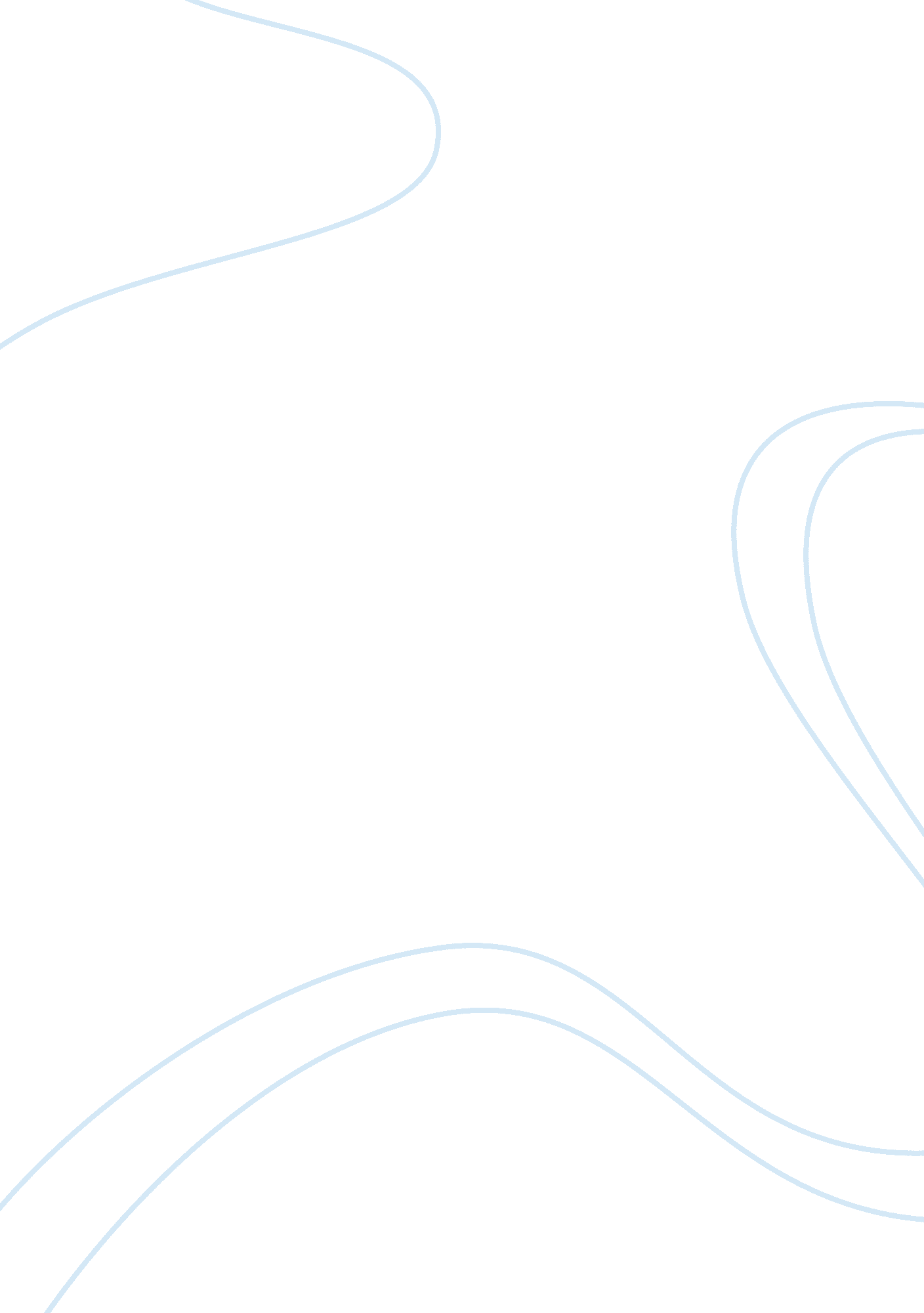 The ethical issues faced in business commerce essay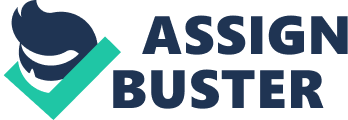 There are a broad scope of ethical issue in concern, covering many professional moralss and perticularty relating to professional like physicians, attorneies and employee rights. Its rights Include carnival pay, safe working envirnment and non-discriminatory policies. Ethical issue is besides exist in gross revenues and marketing countries in concern. For illustration, it allow anti-comprtitive patterns like monetary value repair and interrupt copyright Torahs. Ethical issue in concern is besides importent to retrieve that companies should hold environmental and ecological moralss. As depending on industry its merely guaranting that energy economy patterns are used daily running an office, to guarantee that pollution kept minimal, and puting in invironmental and much more in concern moralss. It is rather hard to cognize that any concern across the Earth, is based on princeples of moralss, but largely concerns, in environmental and ethical information are seting together. By demanding these sort of characteristic and demoing that to consumer is care about company moralss, and diferencies for any administration can be made less ethical. Business Ethical motives and Net incomes Many believe that concern moralss and net incomes do non travel manus in manus, i. e. if a company tries to follow busniess moralss it has to predate a part of its net income and on the other manus if company is taking for high net incomes it might has to give on busniess moralss. But one dont agree with this statement, one believe that if a company keeps in head the construct of concern moralss and societal duty while doing the overall concern scheme. A company can accomplish its mark net incomes and will besides be able to follow concern moralss. As concern moralss will be embeded in the company 's overall scheme and ends for every section will be set maintaining to accomplish the overall scheme of the company and as the company 's chief scheme was to do net incomes while following concern moralss, this manner net incomes and concern moralss can be achieved at the same clip. Business moralss can be profitable Ethical motives in concern can non merely be profitable, but it successful for any concern, no affair how concerns are big or little. For illustration unity and duty for itsA employees, concern establishes itself as trustworthy and engenders loyalty among non merely employees but besides clients and possible clients. Eethics and concern about sounds like an oxymoron. If we read the headlines we can see something like `` CEO '' involveed in corruptness, and some illegal activities or Corporations harms the environment. Company 's have the ruthless repute and they merely mak net income. It`s true because most profitable company has it mission to return net income to is shareholder. On the other manus it is fixed thought because it does non intend that ethcis and net incomes can non peacefully exist together. There are many administration, which are ethical and profitable. If concern do something unethically may be they can acquire fiscal inducements for short term, but overall harm of concern can consequence its unity and repute. Businesss are depend on confidenc, trust and regard which can have from clients. If one time interruption this trust, company must pass a money, clip and resources to work out this problem. In foremost topographic point good patterns in concern moralss is to avoiding issue in every portion of the concern operation, its non leads to the high profitable and its avoids the cost of harm which is non needed for the company. The most well-non company or other manus most successfull companies understand the importance of concern moralss. While some companies do prosecute in unethical activities to follow the net income, in the long tally we can see their death instead than their success. They might achieve some speedy short term net incomes, but this is n't traveling to prolong them in the long term. What some profitable companies direction fail to do a determination is that set uping a good ethical foundation in any organisation can gives a company to increase their net incomes. Net incomes and moralss can be suited and even one can better the quality to another. There are many important advantages to incorporating a doctrine of moralss in concern. While net incomes is of import consideration there is no good ground moralss ca n't play a portion of any concern. Solid repute In the concerns moralss are regulerly prectic to pull consumers. When concerns act in ethicaly, it gives good concern feeling and it consequence, can accomplish a positive impect on concern. Good imperativeness and word of oral cavity are positive way and if concern receive the cast of blessing from clients, intelligence and reappraisals than it can increase opportunities to be a more profitable concern. www. helium. com/items/1285540-business-ethics-can-be-profitable-sustainability-competitive-advantage Honda is one of the biggest Car manufacturer company in the universe, which has provided best illustration that a company can be profitable while following concern moralss. Business Ethical motives at Honda Company History Honda Motor company is a best known car manufacturer in the universe. It is 3rd largest car manufacturer in Japan, but company has its ain roots speciale in bikes, and is the universe 's most popular bike industry. Its best market in USA, where its bulk of gross revenues are generated. Honda car merchandises histories are about 90 % comes from its gross revenues, and its includes well-known, top saler trade name like Accord, Legend, Civic, Prelude, and the luxury Acura. Accord is 2nd most purchesed auto in US, in fact Accord is a most stolen vehicles. Its besides produces bikes such as Super Cub, Foresight, and Shadow 750. Companies power merchandises division makes other points that improve its one-year gross revenues, like agricultural and industrial machinery, portable generators, little boat motor, and all terrain vehicles. ( hypertext transfer protocol: //www. fundinguniverse. com ) Environmental Technology overview Honda has ever involved in big market to hold the great impact on fuel economic system and clean air. Honda work to better its bing techonology, and at the same clip they utilizing the power of dream doctrine to develop the vehicle of the hereafter. Honda believe the importanc of its bing progress investing of internal procedure in engine engineering. They introduce gasoline engine for new coevals all over the universe, which is highly low degree emanation and new engine besides increased its fuel efficiency during this clip they improve driving performence. In farther their end to better energy efficiency and developed new gas-electric loanblend vehcile which is achieve ultra-high fuel economic system. Environmental Vehicle When honda come to talke about enviornment, they let their merchandises in market to talk themselves. In 1974, its introduce really simple Civic CVCC engine, which altering its fule efficiency and low emmissions, CVCC engine demoing their spirit to commite enviornmentaly responsible engineering. In first intercrossed vehicle sold in North America which authorities foremost certified fuel-cell auto. It first Honda merchandise, to demo their bequest of inovation and moving on their beliefs, from the Civic GX Natural Gas vehicle, FCX Clarity Cell vehicle, and the Civic loanblend. Natural Gas It is really importent for Honda to happen its new ways to better gasolene, and today universe it is a necessary portion for the company. In the history of progress engineering to the internal procedure of engine, Honda attacks its fuel ceonomy at the same time, that cut down it fuel ingestion at the same clip they minimising exhuast emanation. These all things to keeping existent universe driveability and long term dependability. These are necessary attempts to maintain their cherished environmental resources and cut downing their dependence on oil. Honda Civic is a gasolene powered which is Ultra Low Emission vehicle. Honda Accord is first gasolene powered auto sold in California, which is meet the stander of Super Ultra Low Emission vehcile in 2000. Two old ages subsequently, Honda introduced a new coevals of gasolene engines around the universe, with highly low emanation degrees and increased fuel efficiency that besides helped to better drinving public presentation. Loanblends Taking it a measure farther. Honda has made huge betterments in the efficiency and cleanliness of the internal burning engine and in the pursuit for feasible alternate fuels. But at Honda, they are ne'er satisfied with the best they can make. So they have focused on honing intercrossed engineering and conveying it to the mainstream. Gasoline performs good and is convenient, with a topographic point to `` make full it up '' on about every corner. A The Honda FCX lucidity fuel cell vehicle Honda began woolgathering about a hydrogen-powered fuel-cell vehicle manner back in 1986. Today, the fruits of their labor can be seen as the FCX Clarity is officially out on the route. For their two decennaries, their applied scientists have been dedicated to constructing a zero-emissions auto that will assist protect the natural environment for their kids and future coevalss. Powered by an electric motor and using a Honda-developed fuel-cell stack, the FCX Clarity emits no CO2, which scientists say is a major subscriber to climate alteration. The FCX Clarity Emits merely H2O vapor Uses clean, domestically produced H Significantly reduces C dioxide emanations Is a certified Zero-Emission Vehicle ( ZEV ) Enterprises & A ; Awards Evironmental leading of Honda are good for environments, society and for concern, over three decennaries. They have award to turn out it environmental leading. They developed a new Home Energy Station ( HES ) which can bring forth H from natural gas that can utilize for fuel cell vehicle, during this clip they supplying electricity and hot H2O for places. New HES system that has been jointly established with strategic fuel cell spouse, Plug & A ; Power is located in Reseach and development section at Honda in California, America. Is intended to demonstrat and cipher the quality production of H, storage and fuelling, which is portion of coutinuing reseach into H energy beginning. Honda kept its position that H fuel cell power is possible for the following coevals, that power plat needs to happen the related job to the development of different fuels, that can cut down gas emanations and good impect for planetary heating. Its on-going reseach improv their efficiency of H fuel production procedure and vehicles. In each twenty-four hours, new ( HES ) system generate plenty H to replenish the armored combat vehicle of Honda FCX, and that procedure takes few minutes. This system consists a major procedures and constituents that are: To better system that take H from natural gas. To give electric power that can use to take H. Factory installations can be improved thats allow to take bad substances from H. After refuelling, needs high-pressur armored combat vehicle unit to hive away H Green Factories Largely Honda workss all over the universe are to the full committed the ISO criterion, that covering all environmental countries, like intervention of H2O, waste disposal and energy. Environmental Awards for Honda Vehicles in North America This thought is nil if they are non put into action, that makes company advancement ver good. Honda laminitis said over doctrine is, that drivers drive their associates to do, The Power of Dream in day-to-day rutine at Honda. Honda think it is nice to cognize thats many other in market they all are concerned to salvage the plante as honda. A Greenest Vehicle Honda is able to turn out during the function as a leader of environment, in American Council of Energy Efficient Economy, they recived recognation for their four vehicles, as the greenest vehicle of 2006. In Honda, their 9th ennual Green Book `` The environmental Guid to Car and Trucks '' , they ranking their vehciles as a environmentlly responsible. Their tow theoretical accounts are top of the list as a `` Greenest Vehciles '' of 2006, one is Civic GX power by natural gas and second is Insight Hybrid. These both Cars are besides top 12 greenest Cars of the twelvemonth. In twelvemonth 2007 they receive a rubric from the Union of Concerned Scientists as a `` Greenest Automaket '' . In the 4th undermentioned clip, Honda earned a good velue. Union give this award in every tow twelvemonth to the company with the production of low emanation and planetary heating emanation in its automobil fleet at US. In Honda company most of its are the greenest car manufacturer in US. They use clean engineering in across the fleet of autos and truct thats makes company to performe good as a environment friendly. Extra Awards In the list of Edmunds. com Honda is top10 most Fuel-Efficient Cars in 2005. Honda Insight receive Highest Rating of EPA Fuel Economy in 2005. Honda Accord Hybrid Sedan wins best Kiplinger 's Fule Economy in 2006. In 2006 Honda is in 3rd topographic point of Edmond. com list for Most Fuel Efficient Cars In 2008 Civic GX is named for `` American Greenest Car '' . ( hypertext transfer protocol: //corporate. honda. com ) Honda Annual studies 2008 and December Monthly Gross saless If we analys the gross revenues of the company which proves that a company can do net income while practising concern moralss. Uptill 2008 one-year vehicle sold by Honda was1, 428, 765, Honda Division 's 2008 one-year gross revenues was 1, 284, 261. Honda Division 's December monthly gross revenues was 75, 405. Annual entire auto gross revenues of 794, 421 for the Honda Division increased 1. 0 per centum and put a record for the 4th back-to-back twelvemonth. Accord, the top-selling Honda theoretical account for 2008, achieved one-year gross revenues of 372, 789. Civic gross revenues totaled 339, 289 for the twelvemonth, up 2. 1 per centum. Annual Fit gross revenues of 79, 794, up 40. 9 per centum, set a record for the 3rd back-to-back twelvemonth. `` American Honda 's gross revenues mirror the industry 's current status, '' said Dick Colliver, executive frailty president of American Honda Motor Co. , Inc. `` We believe Honda will be in a strong place when the market stabilizes. '' www. honda. com/newsandviews/article. aspx? id= 4898 